Application form 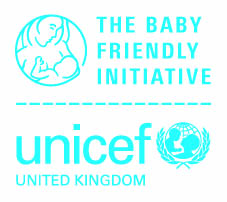 Stage 2 assessment University - remoteIntroductionStage 2 of the Baby Friendly Initiative assessment procedure is designed to assess the level of knowledge and skills of a single cohort of students who have completed the breastfeeding and relationship building element(s) of the education programme. A satisfactory overall result will enable the course to be accredited as Baby Friendly. What do I do once I am ready to apply?Please contact the Baby Friendly office to arrange an assessment date, and we will confirm who your assessor will be. You will need to submit this form at least three months in advance of the planned date in order to allow time for full consideration of the audit results and discussion with you about whether and how any outstanding issues can be addressed within the timescale. Please note that any decision to re-schedule the date of the assessment is likely to incur costs if the application form has been received later than three months before the previously agreed date. DeclarationThe application form should be signed by the Head of Department who will confirm agreement with the submission and the information provided. We care about keeping your data safe; for more information about Unicef UK’s privacy policy please visit unicef.org.uk/legal/cookies-and-privacy-policy/  Please complete the following information about your programmeProgramme detailsWe recommend using the Audit tool for universities to help prepare in advance of Stage 2 assessment.  If you have conducted student interviews, please complete the table below with your latest audit results.   Signature page – Stage 2 assessmentThe Head of Department is asked to confirm adherence to the International Code of Marketing of Breastmilk Substitutes and sign the declaration below for this application form.Please submit in advance of the assessment.  This application should be sent to the Baby Friendly office at least three months in advance of your assessment to bfi@unicef.org.ukSubmission checklist for lecturersStage 2 assessment – universityFinally, prior to applying for a Baby Friendly assessment, it is important to make sure that the university is adequately prepared in order to make sure of the best possible chance of meeting all of the standards and avoid as far as possible the need for follow up. Completing the following checklist will help to make sure you are as well prepared as possible.Before submitting, have you:Made sure that all of your documents address the relevant Baby Friendly standards – check the Guide to the Baby Friendly Standards Made sure that you have addressed all of the recommendations from the Stage 1 report and can provide evidence of this for the visiting assessorAudited a sample of students by conducting interviews with a randomly selected sample and that the sample audited was of sufficient size to be valid. Please send this form via email to bfi@unicef.org.uk at least three months in advance of your assessment dates, and submit  signature pages two weeks in advance of the assessment.  Two weeks prior to the assessment please send a list of all students in the cohort to bfi@unicef.org.uk.  This should be uploaded securely. Please seek advice from bfi@unicef.org.uk about how to do this. Your assessor will give you a few days notice to agree a timetable with the students who have been selected.  Please see the Student lists/interview timetable template which will have been sent as part of your booking confirmation. Please make sure students have access to a doll, breast model and relevant leaflets for their interview  Please be prepared to show the assessors any aspects of your programme such as the mapping document, curriculum, lesson plans, presentations etc via a shared screen during the assessment. University name:Contact name, email & telephone: Assessment date(s):Head of DepartmentHead of DepartmentNameJob titleTelephone Email addressLead Midwife for Education or Programme Lead for Specialist Community Public Health Nursing/Health VisitingLead Midwife for Education or Programme Lead for Specialist Community Public Health Nursing/Health VisitingNameJob titleTelephone Email addressBaby Friendly lead for implementing the Baby Friendly standardsBaby Friendly lead for implementing the Baby Friendly standardsNameJob titleTelephone or extensionEmail addressProgramme title (e.g. BSc (Hons) and full name of the programmeLength of ProgrammeNumber of cohorts per yearNumber of students in each cohortPlease list the Trusts that are placement areas for your students, and the Baby Friendly award held for each areaPlease list the Trusts that are placement areas for your students, and the Baby Friendly award held for each areaProgramme structurePlease give a brief overview of the structure of the programme or in which documents and where within the document the assessor can find the programme structure explained (e.g. Chapter 1, page 6 etc):Programme structurePlease give a brief overview of the structure of the programme or in which documents and where within the document the assessor can find the programme structure explained (e.g. Chapter 1, page 6 etc):Coronavirus, Covid -19Please tell us about the impact of Covid-19 on the programme, including actions taken to mitigate this impact.Audit results from student interviews(Theme 1) Understand breastfeedingStudents understand…% giving correct/adequate response1a Antenatal information1b Constituents of human milk1c Hormones and milk supply1d Getting breastfeeding off to a good start(Theme 2) Support infant feedingStudents understand…% giving correct/adequate response2a Breastfeeding rates in UK2b Importance of skin-to-skin2c Key principles of positioning2d How babies attach to the breast2e The signs of effective attachment2f The importance of effective attachment2g How to support a mother with hand expression2h The signs a baby is receiving enough breastmilk2i Able to describe feeding cues2j Able to describe responsive feeding2k Supporting continued breastfeeding2l Able to describe safe formula feeding2m Able to describe responsive bottle feeding2n Recommended age for staring solids (HV)2o Understand the Code(Theme 3) Support close and loving relationshipsStudents understand…% giving correct/adequate response3a The importance of close and loving relationships3b How to encourage close and loving relationships(Theme 4) Manage the challengesStudents understand…% giving correct/adequate responseStudent midwivesStudent midwives4a How to support a mother when a baby is reluctant to feed4b Why supplements should be avoided4c Supporting a baby at risk of hypoglycaemia4d How engorgement can be preventedStudent health visitorsStudent health visitors4a How to help prevent mastitis4b Assessing and managing poor weight gain4c Managing significant weight issues(Theme 5) Promote positive communicationStudents understand…% giving correct/adequate response5a Antenatal communication5b Postnatal communication5c Keeping updated in infant feedingNumber of students interviewedStandard 4 – Ensure that there is no promotion of breastmilk substitutes, bottles, teats or dummies in any part of the facility or by any of the staffDeclaration by Head of Department Name of university:I confirm that we will fully implement the International Code of Breastmilk Substitutes (and subsequent relevant WHA resolutions)I confirm that the information in this application form is accurate, to the best of my knowledgeI confirm that we will fully implement the International Code of Breastmilk Substitutes (and subsequent relevant WHA resolutions)I confirm that the information in this application form is accurate, to the best of my knowledgeI confirm that we will fully implement the International Code of Breastmilk Substitutes (and subsequent relevant WHA resolutions)I confirm that the information in this application form is accurate, to the best of my knowledgeI confirm that we will fully implement the International Code of Breastmilk Substitutes (and subsequent relevant WHA resolutions)I confirm that the information in this application form is accurate, to the best of my knowledgeName:b title:Signed:Date: